OBČINA IZOLA – COMUNE DI ISOLA 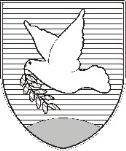 NADZORNI ODBOR – COMITATO DI CONTROLLOSončno nabrežje 8 – Riva del Sole 86310 Izola – IsolaTel: 05 66 00 139E-mail: posta.oizola@izola.siWeb: http://www.izola.si/Številka: 013-7 /2020Datum:   27. 10. 2020OBČINSKI SVET OBČINE IZOLAZADEVA: 	PREDLOG ZA OBRAVNAVO NA REDNI SEJI OBČINSKEGA SVETA OBČINE IZOLA – ODOBRITEV IZVEDENCANASLOV GRADIVA: 	Predlog za odobritev izvedencaPREDLAGATELJ GRADIVA:		Predsednik nadzornega odbora, Milan BogatičVSEBINA GRADIVA:	Odobritev izvedenca za strokovno pomoč  delovni skupini, ki opravlja nadzor nad upravljanjem s stvarnim premoženjem Občine IzolaPOROČEVALEC:		Milan Bogatič, predsednik nadzornega odboraPRIPRAVLJALCI GRADIVA:				Nadzorni odbor Občine Izola Predlog za odobritev izvedenca/revizorja za strokovno pomoč delovni skupini, ki opravlja nadzor nad stvarnim premoženjem občine izolaNadzorni Odbor Občine Izola (v nadaljevanju: NO) predlaga Občinskemu Svetu Občine Izola (v nadaljevanju: OS), da na podlagi 4. odstavka 32.a člena Zakona o lokalni samoupravi (Uradni list RS, št. 94/07 – uradno prečiščeno besedilo, 76/08, 79/09, 51/10, 40/12 – ZUJF, 14/15 – ZUUJFO, 11/18 – ZSPDSLS-1, 30/18, 61/20 – ZIUZEOP-A in 80/20 – ZIUOOPE), 45. člena Statuta Občine Izola (Uradne objave Občine Izola, št. 5/18 – uradno prečiščeno besedilo) in 16. člena Poslovnika Nadzornega odbora (Uradne objave Občine Izola, št. 7/14), imenuje izvedenca, ki bo opravil posamezne posebne strokovne naloge za potrebe NO. Skladno z omenjenim členom izvedenca predlaga NO, in sicer:Izvajalec:4E, pomoč pri upravljanju organizacij in obvladovanju prevar, d.o.o.Cesta Adama Dušaka 31430 HrastnikDavčna št. SI72513012 Izvajalka pregleda: mag. Polona Pergar Guzaj, državna notranja revizorka, preizkušena notranja revizorka, preizkušena preiskovalka prevar (CFE)Pregled področja pridobivanja in razpolaganja s premoženjem občine za obdobje 2018 – 2020 lahko revizorka izvede takoj in bi po oceni zanj potrebovala 5 – 7 revizor dni, kar bi skupaj s stroški znašalo 4.000,00 EUR (z DDV-jem 4.880,00 EUR). Pregled bo izveden skladno z Usmeritvami za državno notranje revidiranje. Po odobritvi s strani OS je potrebno skleniti pogodbo, kot jo predpisuje Stališče Urada za nadzor proračuna pri Ministrstvu za Finance.ObrazložitevNa podlagi 32. člena Zakona o lokalni samoupravi (Uradni list RS, št. 94/7 – uradno prečiščeno besedilo, 76/08, 79/09, 14/10, 51/10, 40/12 – ZUJF, 14/15 – ZUUJFO, 76/16 – odl. US, 11/18 – ZSPDSLS-1, 30/18, 61/20 – ZIUZEOP-A in 80/20 – ZIUOOPE), 38. člena Statuta Občine Izola (Uradne objave Občine Izola, št. 5/18 – uradno prečiščeno besedilo) ter 45. in 46. člena Poslovnika Nadzornega odbora Občine Izola (Uradne objave Občine Izola, št. 7/14) je NO na svoji 12. redni seji, dne 23. 6. 2020, sprejel »Sklep o uvedbi nadzora nad upravljanjem s stvarnim premoženjem Občine Izola v letih 2018 in 2019«. Delovna skupina, ki opravlja nadzor pri nadzorovanem organu Občino Izola, se je odločila, da bo na področju upravljanja s stvarnim premoženjem izbrala ožje področje, in sicer nadzor pravnih poslov prodaje nepremičnin v obdobju 2018/2019. Iz seznama 71 poslov, ki ga je delovna skupina prejela 30. 7. 2020 so se odločili, da bodo podrobneje pregledali 15 poslov prodaje pravnim osebam v nadzorovanem obdobju. Po pregledu dokumentacije ugotavljajo, da so za strokoven pregled dokumentacije potrebna strokovna znanja, ki presegajo znanja člana NO. Na 14. redni seji dne 13. 10. 2020 je NO na predlog delovne skupine sprejel Sklep, s katerim OS predlagamo odobritev zunanjega strokovnjaka/revizorja, ki bo opravil posamezne strokovne naloge pravilnosti izvajanja postopkov na področju upravljanja s stvarnim premoženjem Občine Izola, s poudarkom nad postopki prodaje nepremičnin v lasti Občine Izola, ki ga NO izvaja na podlagi »Sklepa o uvedbi nadzora nad upravljanjem s stvarnim premoženjem Občine Izola v letih 2018 in 2019 št. 013/7-2020 z dne 23. 6. 2020«.Člani NO opravljajo svoje naloge nepoklicno in strokovno. Na podlagi širokih pristojnosti NO obstaja problem strokovne usposobljenosti članov NO. Svoje naloge namreč člani opravljajo nepoklicno, le za čas mandata, z zakonom ali drugim predpisom pa niso določena potrebna znanja in usposobljenost članov. Zato je nerealno pričakovati, da bi se člani NO razvili v revizorje, ki bi po enakih revizijskih metodah preverjali pravilno in smotrno porabo javnih sredstev. Vloga NO je, da predstavlja najvišji organ nadzora v občini, ki so mu strokovne službe občinske uprave dolžne dajati verodostojne informacije o poslovanju občine. Pri razkrivanju in odpravljanju nepravilnosti in nesmotrnosti pa mu morajo pomagati notranje revizijske službe. Dobro sodelovanje med županom, notranjimi revizorji in NO je pomembno predvsem v fazah načrtovanja revizij. Delovna skupina je po preučitvi gradiva, ki ga je prejela ugotovila, da gre za področje, ki ga je potrebno tudi notranje revidirati, zato so občinsko upravo vprašali ali je področje upravljanja s stvarnim premoženjem, natančneje področje upravljanja nepremičnin že bilo revidirano, kdaj je to bilo nazadnje ter kakšne so bile ugotovitve te revizije. V začetku meseca oktobra so dobili odgovor, da po pregledu podatkovnih baz in po pridobljenih informacijah, na tem področju ni bilo nobene notranje ali zunanje revizije. Občina mora kot proračunski porabnik, skladno z 10. členom Pravilnika o usmeritvah za usklajeno delovanje sistema notranjega nadzora javnih financ (Uradni list RS, št. 72/02 – v nadaljevanju: Pravilnik), zagotoviti notranjo revizijo svojega poslovanja vsako leto. 10. člen omenjenega Pravilnika namreč določa: Predlagatelji finančnih načrtov po drugem odstavku 19. člena Zakona o javnih financah (Uradni list RS, št. 79/99, 124/00, 79/01, 30/02), so dolžni organizirati notranje revizijske službe za svoje potrebe in za potrebe organov v njihovi pristojnosti.  Proračunski uporabniki, katerih letni proračun presega 500 mio SIT (2.086.460,50 EUR) so dolžni zagotoviti notranjo revizijo svojega poslovanja vsako leto z lastno notranjo revizijsko službo ali v skladu z 11. ali 12. členom Pravilnika. Vsi ostali proračunski uporabniki pa so na enak način dolžni zagotoviti notranjo revizijo svojega poslovanja najmanj enkrat v obdobju vsakih treh let.Pri organiziranju in izvajanju notranjega revidiranja in pri ustanovitvi notranje revizijske službe morajo proračunski uporabniki upoštevati zlasti:usmeritve za državno notranje revidiranje,obseg prevzetih proračunskih obveznosti proračunskega uporabnika,obseg postavk finančnega načrta (vrednost, število transakcij),obseg razvojnih programov,organiziranost proračunskega uporabnika,obseg in zahtevnost specifičnih nalog, ki jih proračunskim uporabnikom nalagajo zakoni in drugi predpisi,število zaposlenih,način poročanja o doseženih ciljih in rezultatih po zakonu intveganja, katerim je proračunski uporabnik izpostavljen. Zato izbira ponudbe za najem zunanjega izvajalca za izvedbo notranje revizije njenega poslovanja.Merila za izbiro ponudnika so običajno (12. člen Pravilnika):•	znanje, veščine in sposobnosti, potrebne za izvajanje notranjega revidiranja;•	potrdilo za naziv državni notranji revizor ter vpis v register zunanjih izvajalcev pri Uradu za nadzor proračuna ministrstva za finance;•	strokovne izkušnje pri podobnih delih in predstavljene reference;•	cena storitev.Pomembno je, da notranja revizija pokrije ključna področja tveganj delovanja občinske uprave: običajno se določi področja za več let vnaprej (npr. 3 – 5), da se zagotovi zadostna pokritost. Pri izboru področij običajno sodeluje tudi NO občine. Običajno se občinske uprave odločajo za angažiranje notranje revizije skupno za vse zavode, ki jih financira občina, da se na ta način pregleda tudi poraba občinskih sredstev pri prejemnikih sredstev (npr. šole, vrtci, zdravstveni domovi, ipd). So pa tudi na nivoju občine področja, ki jih je obdobno potrebno revidirati: npr. kakšne investicije (kako se izbira izvajalce, kako vodi investicije, da ne pride do odmikov, ipd), pridobivanje in razpolaganje s premoženjem občine (pravilnost in transparentnost postopkov, konkretne vsebinske utemeljitve pridobitev in odtujitev, ipd), pa tudi npr. pravilnost obračuna plač zaposlenih ter napredovanj, izplačil potnih stroškov, nadomestil prehrane in drugih prejemkov. Milan BogatičPredsednik NO Občine IzolaOBČINA IZOLA – COMUNE DI ISOLA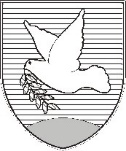 OBČINSKI SVET – CONSIGLIO COMUNALESončno nabrežje 8 – Riva del Sole 86310 Izola – IsolaTel: 05 66 00 100E-mail: posta.oizola@izola.siWeb: http://www.izola.si/										– OSNUTEK – Številka: 013-7/2020Datum:   12. 11. 2020Na podlagi 32.a člena Zakona o lokalni samoupravi (Uradni list RS, št. 94/07 – uradno prečiščeno besedilo, 76/08, 79/09, 14/10, 51/10, 40/12 – ZUJF, 14/15 – ZUUJFO, 76/16 – odl. US, 11/18 – ZSPDSLS-1, 30/18, 61/20 – ZIUZEOP-A in 80/20 – ZIUOOPE), 45. člena Statuta Občine Izola (Uradne objave Občine Izola, št. 5/18 – uradno prečiščeno besedilo) in 16. člena Poslovnika Nadzornega odbora (Uradne objave Občine Izola, št. 7/14) je Občinski svet Občine Izola na __. redni seji, dne __________, sprejel naslednjiSKLEP1.Občinski svet Občine Izola potrjuje predlog Nadzornega odbora občine Izola, da za potrebe »Nadzora nad upravljanjem s stvarnim premoženjem občine Izola v letih 2018 in 2019« imenuje izvedenca za potrebno strokovno pomoč pri opravljanju nadzora.2.Občinski svet občine Izola za izvajalko strokovne pomoči Nadzornemu odboru na predlog na Nadzornega odbora imenuje mag. Polono Pergar Guzaj, državno notranjo revizorko iz podjetja – 4E, pomoč pri upravljanju organizaciji in obvladovanju prevar, d.o.o., Cesta Adama Dušaka 3, 1430 Hrastnik. 3.Občinski svet občine Izola pooblašča Službo za pravne zadeve Občine Izola, da skupaj z mag. Polono Pergar Guzaj pripravi pogodbo o izvajanju storitve strokovne pomoči.4.Občinski svet občine Izola pooblašča župana občine Izola za podpis pogodbe za opravljanje storitve.5.Sklep stopi v veljavo takoj.ŽupanDanilo MARKOČIČSklep prejmejo:Služba za pravne zadeve;delovna skupina Nadzornega odbora;zbirka dokumentarnega gradiva;arhiv – 2 x.